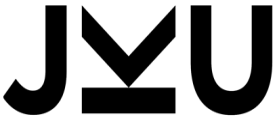 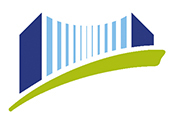 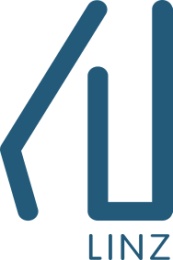 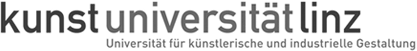 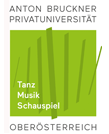 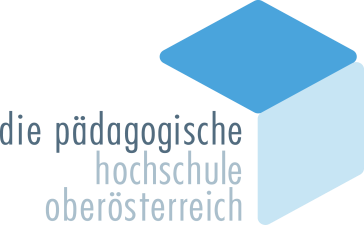 PPS	SEK  		Einführungspraktikum AStundenausmaßBeurteilung□   mit Erfolg teilgenommen□   ohne Erfolg teilgenommenOrt, Datum				Schulstempel		Unterschrift PPRückmeldung   EP A  Ort, Datum und Unterschrift: ________________________________________Name der/des StudierendenMatrikelnummerFach 1Fach 2SemesterPraxispädagogin/PraxispädagogeSchuleBWG-LV-Leiter/inEinführung in die Schule: Schulrundgang, Schulprofil, Organisation Rahmenbedingungen, Fakten und ZahlenHospitationenVor- und NachbesprechungenSonstigesSUMME:Name der/des StudierendenMatrikelnummer				Fach 1:          Fach 2:				Fach 1:          Fach 2:				Fach 1:          Fach 2:				Fach 1:          Fach 2:				Fach 1:          Fach 2:				Fach 1:          Fach 2:Praxispädagogin/PraxispädagogeSchuleDie/Der Studierende …Die/Der Studierende …trifft gar nicht zutrifft über die Maßen zu… ist engagiert (z.B. Interesse an schulinternen Abläufen, Aktivitäten), hinterfragt Situationen…… ist engagiert (z.B. Interesse an schulinternen Abläufen, Aktivitäten), hinterfragt Situationen…… verfügt über personale Kompetenz (Pünktlichkeit, Auftreten, Umgangsformen, Grundhaltungen)… verfügt über personale Kompetenz (Pünktlichkeit, Auftreten, Umgangsformen, Grundhaltungen)… hält sich an Vereinbarungen (zeitlich, inhaltlich,…)… hält sich an Vereinbarungen (zeitlich, inhaltlich,…)…  zeigt sprachliche Kompetenz (gepflegte Umgangssprache, angemessene schriftliche Kommunikation)…  zeigt sprachliche Kompetenz (gepflegte Umgangssprache, angemessene schriftliche Kommunikation)…  kann eine Beziehung zum Gesprächspartner aufbauen und kann zuhören…  kann eine Beziehung zum Gesprächspartner aufbauen und kann zuhören… kann sich in sozialen Kontext einfügen … kann sich in sozialen Kontext einfügen … zeigt Lern- und Reflexionsbereitschaft … zeigt Lern- und Reflexionsbereitschaft … zeigt hohe Motivation für diese Tätigkeit.… zeigt hohe Motivation für diese Tätigkeit.Verbale Rückmeldung: Verbale Rückmeldung: Verbale Rückmeldung: Verbale Rückmeldung: Verbale Rückmeldung: Verbale Rückmeldung: Verbale Rückmeldung: 